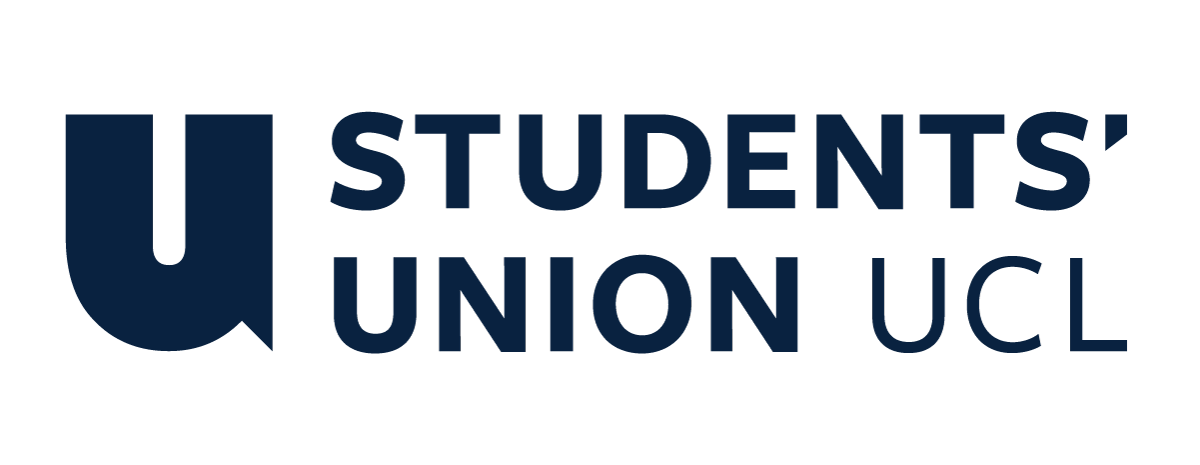 The Constitution of Students’ Union UCL UCL Education Innovation and Edupreneurship SocietyNameThe name of the club/society shall be Students’ Union UCL Education Innovation and Edupreneurship Society (“EIE”)The club/society shall be affiliated to Students’ Union UCL.Statement of IntentThe constitution, regulations, management and conduct of the club/society shall abide by all Students’ Union UCL policy, and shall be bound by the Students’ Union UCL Memorandum & Articles of Association, Byelaws, Club and Society Regulations and the club and society procedures and guidance – laid out in the ‘how to guides’.The club/society stresses that it abides by Students’ Union UCL Equal Opportunities Policies, and that club/society regulations pertaining to membership of the club/society or election to the club/society shall not contravene this policy.The Club and Society Regulations can be found on the following webpage: http://studentsunionucl.org/content/president-and-treasurer-hub/rules-and-regulations.The Society CommitteePresidentThe president’s primary role is laid out in section 5.7 of the Club and Society Regulations. Additionally:The President must be elected in the Leadership Race in Term 2 or any other democratic method in other periods of time. The President shall steer the long-term strategic direction of the society. They and their entourage have the key duties of making the most optimal decisions on 1) growth financing, 2) partnerships, and 3) product and market expansion.The President shall approve all major decisions. “Major” is defined as affecting the operations of multiple divisions or influencing the perception of the society as a whole from multiple or new external stakeholders.The President has the final decision on the removal of temporary personnel on additional committee positions outlined in 3.4, however, this should only be done in consultation with other members.The President is to lead by example in abiding by and enforcing the “EIE Internal Code of Conduct”, an additional set of by-laws that all incumbent EIE committee members must comply with. This document outlines more strict “good conduct” matters to ensure robust governance and aligned incentives. With a majority agreement of the Treasurer and Officer positions, the President has the option to appoint a Vice-President, who shall undertake operations management and undertake internal decision-making if needed. TreasurerThe treasurer’s primary role is laid out in section 5.8 of the Club and Society Regulations. Additionally:The Treasurer is elected in the Leadership Race in Term 2 or any other democratic method in other periods of time. The Treasurer is responsible for overlooking the budgeting assignment of the society. The Treasurer shall create a budget plan for the society for all upcoming termsThe Treasurer should overlook the financial statement of the society.The Treasurer should track budget responsibility.The Treasurer shall work closely with the Event Officer to finalise termly budget plans before the term starts.The Treasurer has the option to appoint an Accountant to help him or her to undertake budgeting and more detailed bookkeeping tasks, with the agreement of the President. Welfare OfficerThe welfare officer’s primary role is laid out in section 5.9 of the Club and Society Regulations. Additionally:The Welfare Officer is elected in the Leadership Race in Term 2 or any other democratic method in other periods of time. The Welfare Officer must take on another position outlined in 3.6 after a successful election to office. This is to be negotiated with the President. Additional Committee Members The committee structure should be kept flexible to adapt to needs and circumstances in a new start-up society, and temporary roles should be appointed by the leadership team to aid the scaling of the society at times of need. Management of the club/society shall be vested in the club/society committee which will endeavour to meet regularly during term time (excluding UCL reading weeks) to organise and evaluate club/society activities.The committee members shall perform the roles as described in section 5 of the Students’ Union UCL Club and Society Regulations.Committee members are elected to represent the interests and well-being of club/society members and are accountable to their members. If club/society members are not satisfied with the performance of their representative officers they may call for a motion of no-confidence in line with the Students’ Union UCL Club and Society Regulations.Terms, Aims and ObjectivesThe club/society shall hold the following as its aims and objectives.kick-start the journey of aspiring education innovators and entrepreneurs through creativity, people and knowledgeconnect and unite passionate individuals with incumbent professionals, academics and/or existing education innovation and entrepreneurship communities. educate members in the fields of educational technology (EdTech), learning design and other applied innovations in education such as new curriculum and assessment methodology. educate members on basic business and entrepreneurship principles. The club/society shall strive to fulfil these aims and objectives in the course of the academic year as its commitment to its membership.The core activities of the club/society shall be Themed Panels and Workshops in 1) EdTech, 2) Innovative Curriculums, 3) Educational Entrepreneurship, 4) Lifelong Learning and 5) Future of Work. EIE Careers SummitOnce a year, our society would organise a 1~2 days career event which targets the entire UCL student interested in education innovation, technology and enterprise. A full day of 1) a careers fair consisting of companies/start-ups in the sector, and 2) multiple panels/workshops will be offered. Socials and Networking EventsRegular, low-pressure gatherings with food and drinks for students to build a tight-knit community. Start-Ups Consulting TeamA learning and management consultant team within the EIE society to work closely with our sponsors (mainly EdTech entreprise). Participants would be recompensed in some form by the entreprise.Education Hackathons and Themed-CompetitionsA culminating, one-day event where teams engage and compete in solving a real-life problem in education innovation or EdTech using knowledge gained from other events. Members will work closely in groups to generate a solution and pitch their ideas. The winning team receives a prize. Lunch and refreshments are provided. EdTech Incubator SeriInviting successful EdTech entrepreneurs and VCs to organise multiple workshops dedicated to entrepreneurial skill training necessary for future entrepreneurs in the EdTech field.EdTech incubators, and virtual/augmented reality education lab visits.Company tours.In addition, the club/society shall also strive to organise other activities for its members where possible: Online events with educational businesses. Options are limitless as activities are planned based on members' suggestions and interests.This constitution shall be binding on the club/society officers, and shall only be altered by consent of a two-thirds majority of the full members present at a club/society general meeting. The Activities Executive shall approve any such alterations. This constitution has been approved and accepted as the Constitution for the Students’ Union UCL Education Innovation and Edupreneurship Society. By signing this document the president and treasurer have declared that they have read and abided by the Students’ Union UCL Club and Society Regulations.President name:Yuqing Yang (Frank)President signature:YYQDate:Jun 29th, 2023Treasurer name:Kazunori FukuharaTreasurer signature:KFDate:Jan 2nd 2023